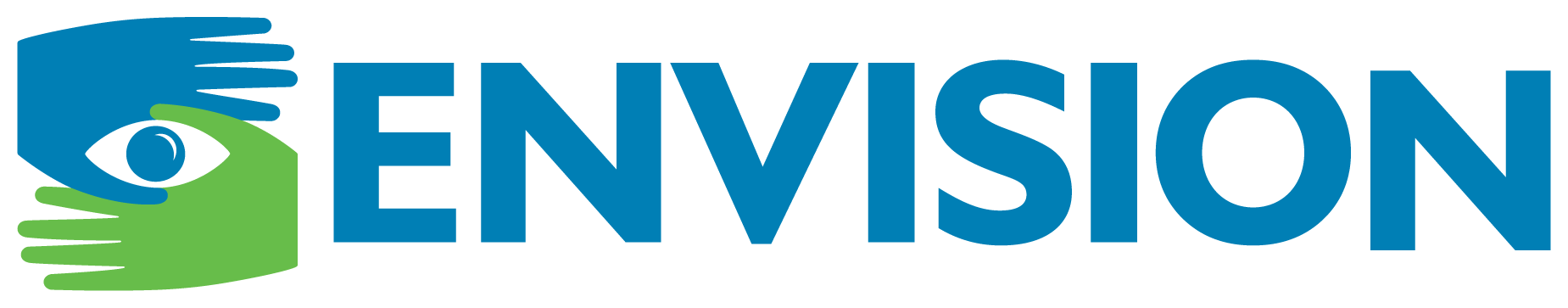 POSITION DESCRIPTION    Position Title: Bag Folder/Picker    Reports To: Production Supervisor    Business Unit: Envision IndustriesPOSITION SUMMARY (Briefly describe the purpose of the position)A Bag Folder/Picker works in a production manufacturing setting.  Responsibilities include assembling boxes, removing various types of plastic trash bags and other industrial products from conveyor, inspecting products to specifications and hand packing them into appropriate boxes.KEY RESPONSIBILITIES/ESSENTIAL FUNCTIONS INCLUDE (List in order of importance)Assemble boxes for daily production as needed.Remove counted, stacked bags from all positions on the indexing conveyor, adjusting rhythm as needed per job specifications.As product comes off machine, stack required bundles of bags or other products and place them in box on conveyor per job specifications. Close box properly and feed box through the tape machine.At roll change, assist with unwinding the machine scrap left on the cores and place scrap film and cores in proper containers.Work under general supervision, referring production, quality and machine-related issues to appropriate personnel. Keep work area clean and organized. Flexibility to perform other duties as assigned.JOB REQUIREMENTS INCLUDE (List as required or preferred)Education: High school diploma or GED equivalent preferred.Experience:  Previous work experience required; exposure in manufacturing environment preferred.Knowledge/Skills:Interpersonal skills necessary to establish and maintain effective working relationships with co-workers and management.Possess a positive work attitude and a willingness to carry out instructions.Ability to express and share knowledge and ideas in a team environment.Ability to multi-task.Licenses/Certifications: N/ASUPERVISORY RESPONSIBILITIESTotal Number of Employees Directly Supervising: __0__Number of Subordinate Supervisors Reporting to Position: __0__VISION REQUIREMENTS INCLUDE (check one)   Can be performed with or without assistive technology:___   Required to perform activities such as: preparing/analyzing data/figures; viewing a computer screen; reading; inspecting small objects for defects; using measuring devices; and/or assembling parts with close eye contact.___	Required to perform activities such as: operating machinery and/or power tools at or within arm’s reach; performing non-repetitive tasks such as carpentry work or repairing machinery._X_  Required to review/inspect own assigned work, the work of others, or facilities or structures.   Requires normal (or corrected to normal) vision/acuity:___	Required to operate motor vehicles and/or heavy equipment such as 	forklifts.COMMENTSEnvision, Inc. is an Equal Opportunity/Affirmative Action employer. All qualified applicants will receive consideration for employment without illegal discrimination because of race, color, sex, age, gender identity, disability, religion, citizenship, national origin, ancestry, military status or veteran status, marital status, sexual orientation, domestic violence victim status, predisposing genetic characteristics and genetic information, and any other status protected by law. Envision employs and advances in employment individuals with disabilities and veterans, and treats qualified individuals without discrimination on the basis of their physical or mental disability or veteran status. Reasonable accommodations will be made to enable individuals with disabilities to perform the essential functions.This position description is intended to convey generally the duties of this job.  It is not an all-inclusive listing of duties, and it is not a contract, expressed or implied.PHYSICAL REQUIREMENTS INCLUDEIn an average workday, employee must (check one frequency for each task):Employee must use hands for repetitive action such as (please check all):WORKING CONDITIONS INCLUDEIn an average workday, employee is exposed to (check one frequency for each task):TaskNoneOccasionalFrequentConstantStandWalkSitBend/stoopClimbReach above shouldersSquat/crouch/kneelPush/pullLiftUsual amount <10 lbs 11-25 lbs 26-50 lbs 51+ lbsCarryUsual amount <10 lbs 11-25 lbs 26-50 lbs 51+ lbsTaskRightHandLeftHandSimple grasping Yes NoYes NoFirm grasping Yes NoYes NoFine manipulation Yes NoYes NoTaskTaskNoneNoneOccasionalOccasionalFrequentFrequentConstantGeneral shop or store conditionsGeneral office environmentHumid, extreme hot/cold temps (non-weather)Outdoor weather conditionsFumes or airborne particlesFluorescent lightsMoving, mechanical partsToxic chemicalsLoud noise intensity levelsRisk of electrical shockTravel for job